VUH and VCH:Blood Transfusion tab - Added “all Lines (including UAC and PAL for NICU)” to tab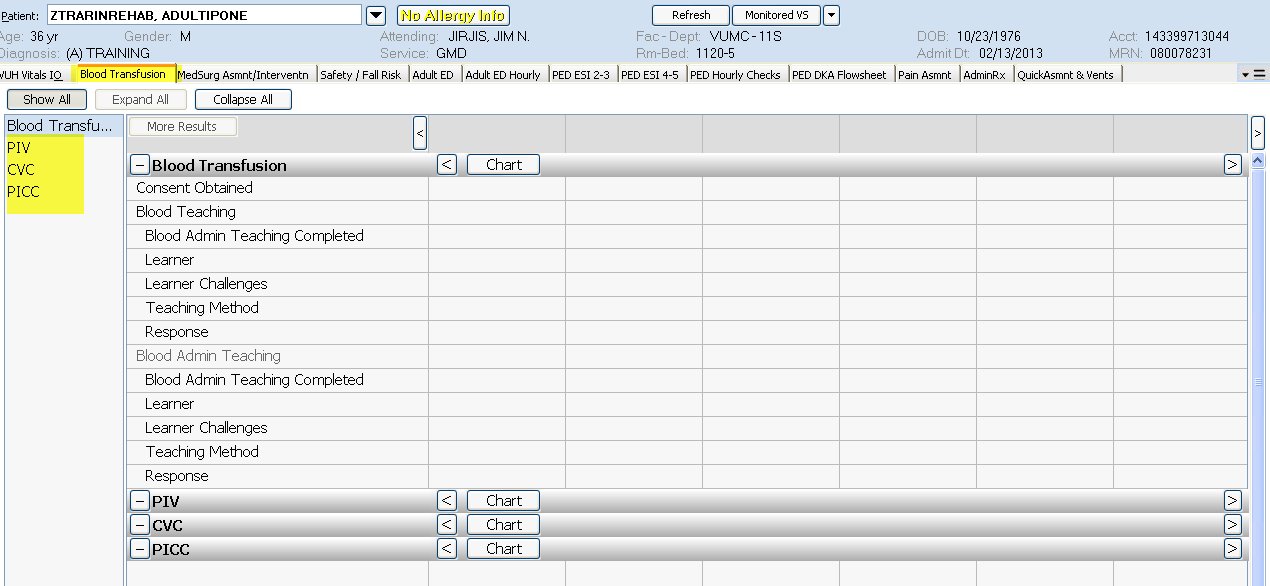 